choose: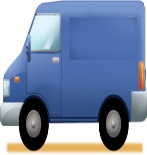 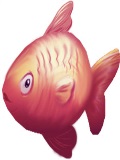 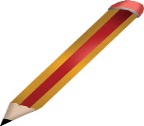 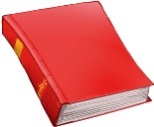 .....an	....ish		.....encil	     	 .......ook 
Match: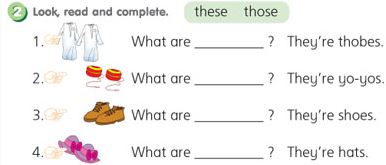 Colour: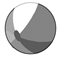 1-The ball is orange.     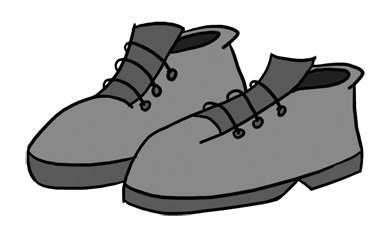 2-The shoes are brown.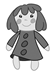 3-The doll is pink.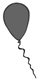 4- The balloon is red. Look and complete: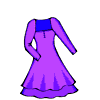 1- This is a ………………..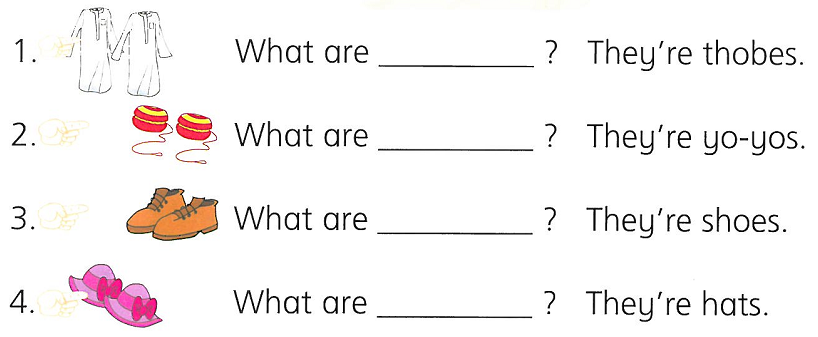 2- I have got two.............. 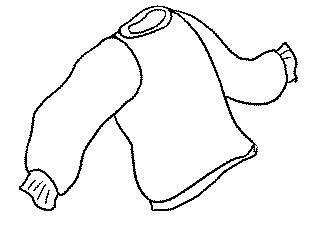 and one   ……………………3- That is my ……………………..  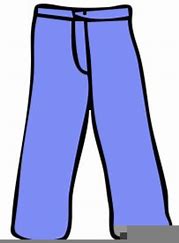 ـــــــــــــــــــــــــــــــــــــــــــــــــــــــــــــــــــــــــــــــــــــــــــــــــــــــــــــــــــــــــــــــــــــTeacher : Najah Aljuhani                                            principle : Eman GhzaliGood luckرقم المهارةالمهارةأتقنتأتقنتأتقنتلم تتقنرقم المهارةالمهارة100%90%80%أقل من 80%3 Recognize and differentiate between some English letters (b&p)(f&v)رقم المهارةالمهارةأتقنتأتقنتأتقنتلم تتقنرقم المهارةالمهارة100%90%80%أقل من 80%9Ask and respond to basic questions about personal information using the verb to be .They are hats.How many dolls?Two dolls.What are these?No, they are not.What colour are they?They are pink.Are they trousers?رقم المهارةالمهارةأتقنتأتقنتأتقنتلم تتقنرقم المهارةالمهارة100%90%80%أقل من 80%11Recognize and apply regular plural formation using (these and those ).رقم المهارةالمهارةأتقنتأتقنتأتقنتلم تتقنرقم المهارةالمهارة100%90%80%أقل من 80%15Identify main colours (red, blue, green, black , white, yellow, brown )رقم المهارةالمهارةأتقنتأتقنتأتقنتلم تتقنرقم المهارةالمهارة100%90%80%أقل من 80%18Identify and talk about food , animals , clothes